การประเมินกระบวนวิชา และการประเมินอาจารย์ระบบออนไลน์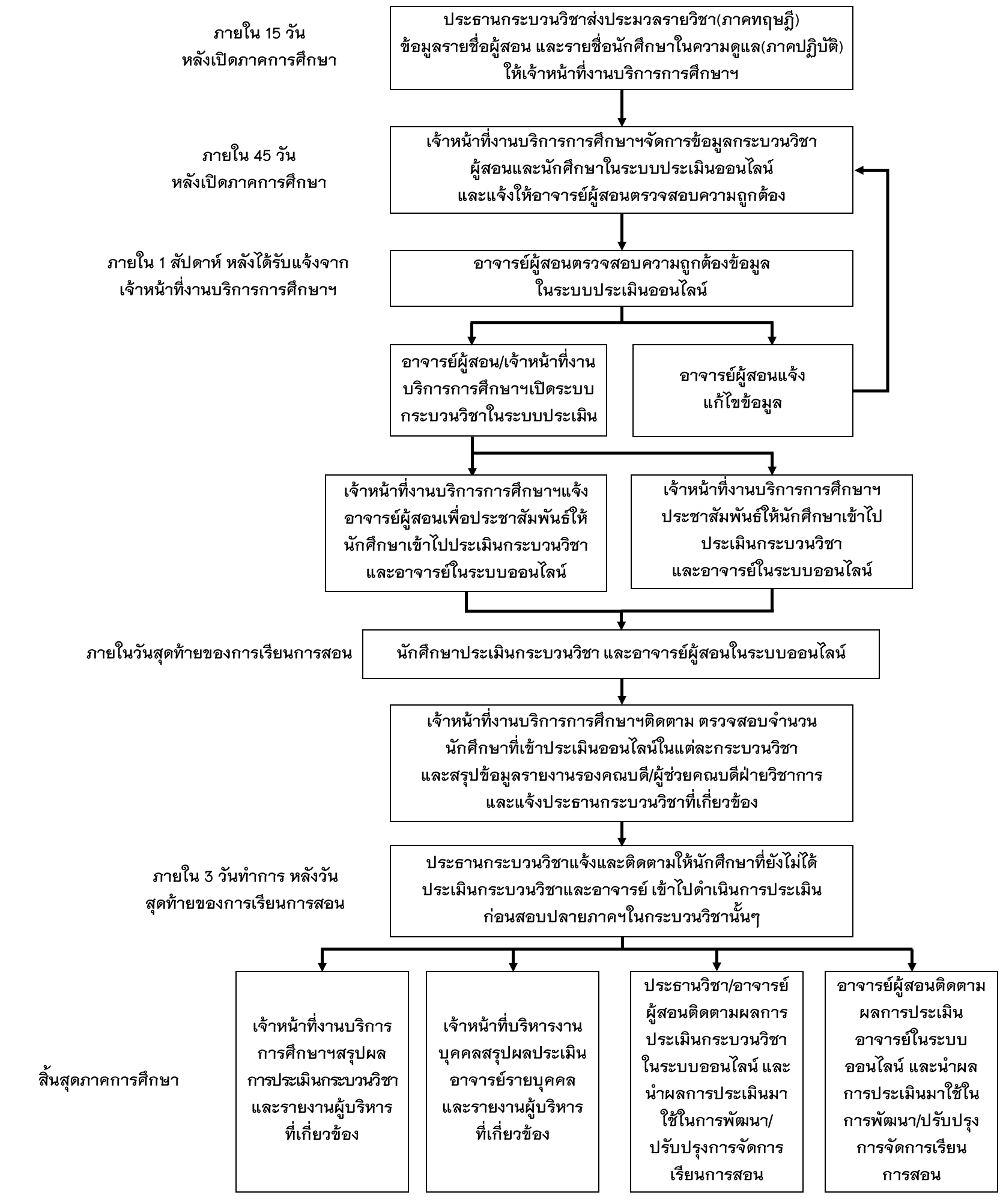 